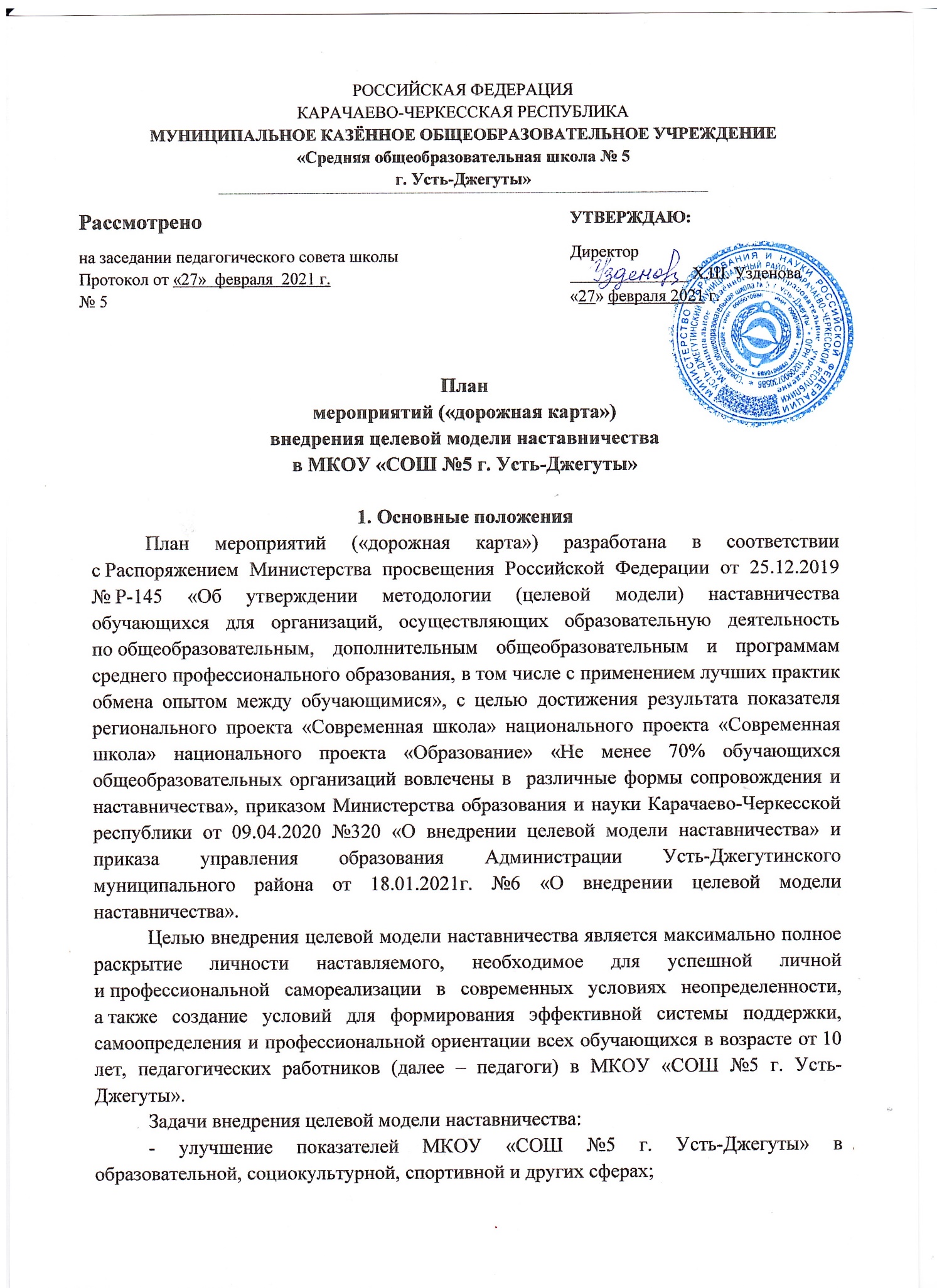  образовательной, социокультурной, спортивной и других сферах;- подготовка обучающегося к самостоятельной, осознанной и социально продуктивной деятельности в современном мире, отличительными особенностями которого являются нестабильность, неопределенность, изменчивость, сложность, информационная насыщенность;- раскрытие личностного, творческого, профессионального потенциала каждого обучающегося, поддержка формирования и реализации индивидуальной образовательной траектории;- создание психологически комфортной среды для развития и повышения квалификации педагогов, увеличение числа закрепившихся в профессии педагогических кадров;- создание канала эффективного обмена личностным, жизненным и профессиональным опытом для каждого субъекта образовательной и профессиональной деятельности;- формирование открытого и эффективного сообщества вокруг образовательной организации, способного на комплексную поддержку ее деятельности, в котором выстроены доверительные и партнерские отношения.2. Формы наставничестваФорма наставничества – это способ реализации целевой модели через организацию работы наставнической пары или группы, участники которой находятся в определенной ролевой ситуации, определяемой их основной деятельностью и позицией.В числе самых распространенных форм наставничества, включающих множественные вариации в зависимости от условий реализации программы наставничества, могут быть выделены пять:«ученик – ученик»;«учитель – учитель»; «работодатель – ученик».Все представленные формы могут быть использованы не только
для индивидуального взаимодействия (наставник – наставляемый), но и для групповой работы (один наставник – группа наставляемых), при которой круг задач, решаемых с помощью программы наставничества и конкретной формы, остается прежним, но меняется формат взаимодействия – все мероприятия проводятся коллективно с возможностью дополнительной индивидуальной консультации.Организация работы в рамках всех пяти форм не потребует
большого привлечения ресурсов и финансирования, так как все программы
предполагают использование внутренних ресурсов (кадровых, профессиональных) образовательных организаций, за исключением возможного привлечения экспертов для проведения первичного обучения наставников.3. Этапы программыРеализация программы наставничества в МКОУ «СОШ №5 г. Усть-Джегуты» включает семь основных этапов.1. Подготовка условий для запуска программы наставничества.2. Формирование базы наставляемых.3. Формирование базы наставников.4. Отбор и обучение наставников.5. Формирование наставнических пар или групп.6. Организация работы наставнических пар или групп.7. Завершение наставничества.Реализация программы наставничества в МКОУ «СОШ №5 г. Усть-Джегуты»  производится последовательно по двум контурам, обеспечивающим внешнюю и внутреннюю поддержку всех процессов. Внешний контур образуют сотрудники некоммерческих организаций,средств массовой информации, участники бизнес-сообщества (корпорации, малый бизнес, трудовые и профессиональные ассоциации), в том числе работодатели, представители образовательных организаций,
профессиональных ассоциаций психологов и педагогов, сотрудники органов
власти в сфере здравоохранения и социального развития, представители
региональной власти и органов местного самоуправления и другие субъекты
и организации, которые заинтересованы в реализации программ
наставничества.Внутренний контур представляют руководитель и администрация
МКОУ «СОШ №5 г. Усть-Джегуты», обучающиеся и их родители, молодые
специалисты, педагоги, педагоги-психологи, методисты.Очередность этапов представлена на рисунке.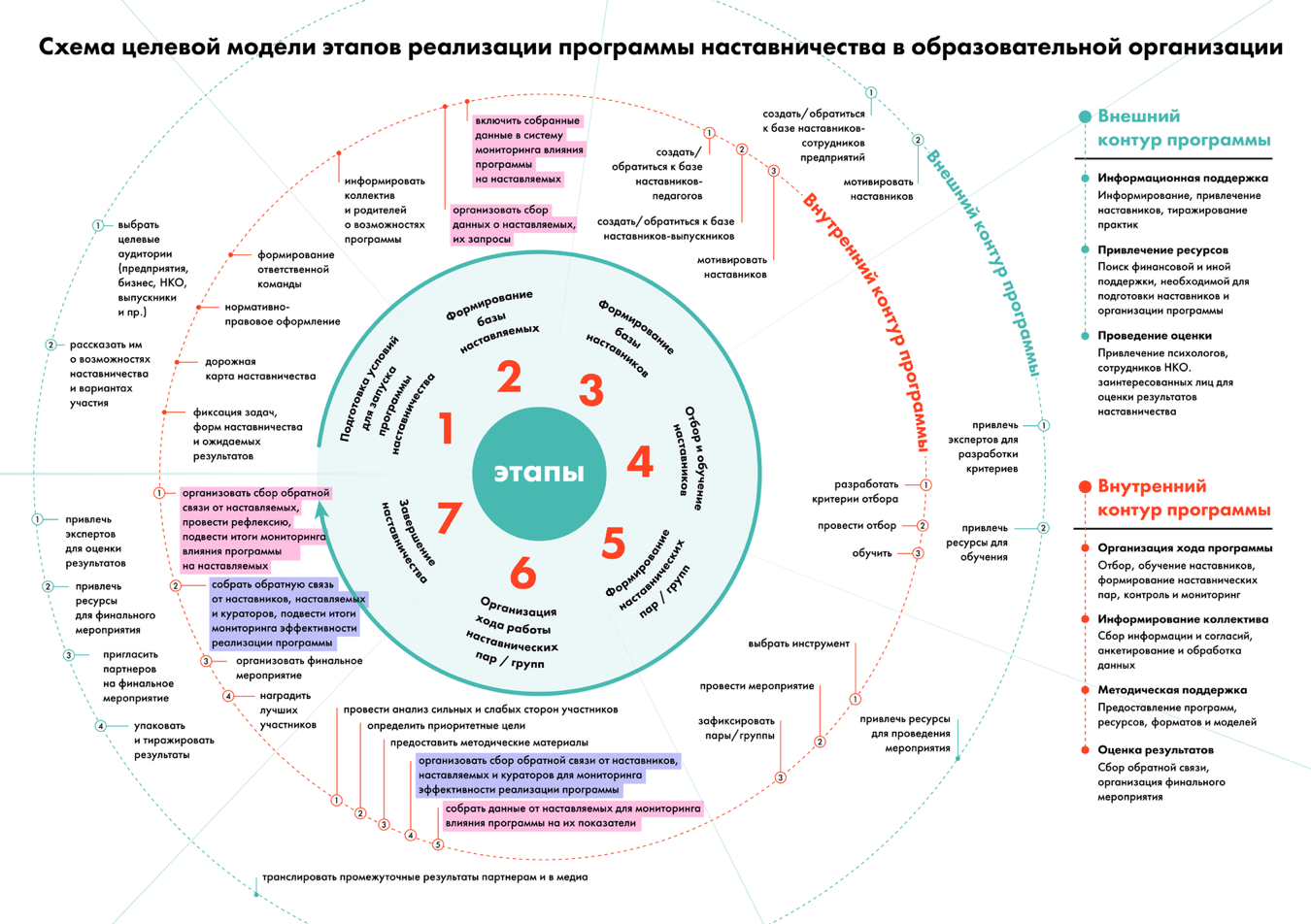 4. План мероприятий («дорожная карта») внедрения целевой модели наставничества 5. Перспективные результаты внедрения целевой модели наставничества Внедрение модели наставничества и систематическая реализация мероприятий обеспечит:улучшение показателей школы в образовательной, социокультурной, спортивной и других сферах;подготовку обучающихся к самостоятельной, осознанной и социально продуктивной деятельности в современном мире;раскрытие личностного, творческого, профессионального потенциала каждого обучающегося, поддержку формирования и реализации индивидуальной образовательной траектории;создание психологически комфортной среды для развития и повышения квалификации педагогов, увеличение числа закрепившихся в профессии педагогических кадров;привлечение общественности, региональных предприятий и организаций к участию в реализации программ менторства и наставничества.В результате реализации программам менторства и наставничества обеспечен охват данными программами:1) обучающихся: не менее 70% в 2021 году;2) педагогических работников:не менее 10% в 2021 году;не менее 20% в 2022 году;не менее 30% в 2023 году;не менее 50% в 2024 году;не менее 70% в 2025 году.6. База наставляемых7. База наставников№ п/пМероприятиеСрокиОтветственные1Подготовка условий для запуска программы наставничестваЗадача: информирование о запуске программы наставничества; сбор предварительных запросов от потенциальных наставляемых и выбор соответствующих этим запросам аудитории для поиска наставниковРезультат: определены необходимые ресурсы (кадровые, методические, материально-техническая база и т. д.) и возможные источники их привлечения (внутренние и внешние) для организации функционирования целевой модели наставничестваПодготовка условий для запуска программы наставничестваЗадача: информирование о запуске программы наставничества; сбор предварительных запросов от потенциальных наставляемых и выбор соответствующих этим запросам аудитории для поиска наставниковРезультат: определены необходимые ресурсы (кадровые, методические, материально-техническая база и т. д.) и возможные источники их привлечения (внутренние и внешние) для организации функционирования целевой модели наставничестваПодготовка условий для запуска программы наставничестваЗадача: информирование о запуске программы наставничества; сбор предварительных запросов от потенциальных наставляемых и выбор соответствующих этим запросам аудитории для поиска наставниковРезультат: определены необходимые ресурсы (кадровые, методические, материально-техническая база и т. д.) и возможные источники их привлечения (внутренние и внешние) для организации функционирования целевой модели наставничества1.1Информирование педагогического сообщества образовательной организации о реализации программы наставничестваМарт 2021Узденова Х.Ш., директор школы1.2Информирование родительского сообщества о планируемой реализации программы наставничестваМарт, сентябрь  2021Узденова Х.Ш., директор школы1.3Встреча с сообществом выпускников и/или представителями региональных организаций и предприятий с целью информирования о реализации программы наставничестваАпрель  2021Узденова Х.Ш., директор школы1.4Встреча с обучающимися образовательной организации с информированием о реализуемой программе наставничестваАпрель  2021Узденова Х.Ш., директор школы2Формирование базы наставляемыхЗадача: выявление конкретных проблем, обучающихся и педагогов образовательной организации, которые можно решить с помощью наставничестваРезультат: сформирована база наставляемых с перечнем запросов, необходимая для подбора кандидатов в наставники на следующем этапеФормирование базы наставляемыхЗадача: выявление конкретных проблем, обучающихся и педагогов образовательной организации, которые можно решить с помощью наставничестваРезультат: сформирована база наставляемых с перечнем запросов, необходимая для подбора кандидатов в наставники на следующем этапеФормирование базы наставляемыхЗадача: выявление конкретных проблем, обучающихся и педагогов образовательной организации, которые можно решить с помощью наставничестваРезультат: сформирована база наставляемых с перечнем запросов, необходимая для подбора кандидатов в наставники на следующем этапе2.1Проведение анкетирования среди обучающихся/педагогов, желающих принять участие в программе наставничества. Сбор согласий на сбор и обработку персональных данных от совершеннолетних участников программыСентябрь  2021Эскиндарова Л.Х., зам. директора по УВР2.2Сбор дополнительной информации о запросах, наставляемых (обучающиеся/педагоги) от третьих лиц: классный руководитель, психолог, соцработник, родители. Сбор согласий на сбор и обработку персональных данных от законных представителей несовершеннолетних участниковСентябрь 2021Балаева Х.Ю., педагог-психолог, Чернюк Т.И., соц. педагог2.3Анализ полученных от наставляемых и третьих лиц данных. Формирование базы наставляемыхДекабрь 2021Эскиндарова Л.Х., зам. директора по УВР3Формирование базы наставниковЗадача: поиск потенциальных наставников для формирования базы наставниковРезультат: сформированы базы наставников, которые потенциально могут участвовать как в текущей программе наставничества, так и в будущих программах этой и иных (по запросу и с разрешения наставников) образовательных организацийФормирование базы наставниковЗадача: поиск потенциальных наставников для формирования базы наставниковРезультат: сформированы базы наставников, которые потенциально могут участвовать как в текущей программе наставничества, так и в будущих программах этой и иных (по запросу и с разрешения наставников) образовательных организацийФормирование базы наставниковЗадача: поиск потенциальных наставников для формирования базы наставниковРезультат: сформированы базы наставников, которые потенциально могут участвовать как в текущей программе наставничества, так и в будущих программах этой и иных (по запросу и с разрешения наставников) образовательных организаций 3.1Выбор форм наставничества, реализуемых в рамках текущей программы наставничестваСентябрь  2021Эскиндарова Л.Х., зам. директора по УВР3.2Оценка участников-наставляемых по заданным параметрам, необходимым для будущего сравнения и мониторинга влияния программ на всех участниковОктябрь  2021Эскиндарова Л.Х., зам. директора по УВР3.3Проведение анкетирования среди потенциальных наставников, желающих принять участие в программе наставничества. Сбор согласий на сбор и обработку персональных данныхНоябрь 2021Эскиндарова Л.Х., зам. директора по УВР3.4Анализ заполненных анкет потенциальных наставников и сопоставление данных с анкетами наставляемых. Формирование базы наставниковНоябрь  2021Эскиндарова Л.Х., зам. директора по УВР4Отбор и обучение наставниковЗадача: выявление наставников, входящих в базу потенциальных наставников, подходящих для конкретной программы, и их подготовку к работе с наставляемымиРезультат: сформирована база готовых к работе наставников, подходящая для конкретной программы и запросов наставляемых конкретной образовательной организацииОтбор и обучение наставниковЗадача: выявление наставников, входящих в базу потенциальных наставников, подходящих для конкретной программы, и их подготовку к работе с наставляемымиРезультат: сформирована база готовых к работе наставников, подходящая для конкретной программы и запросов наставляемых конкретной образовательной организацииОтбор и обучение наставниковЗадача: выявление наставников, входящих в базу потенциальных наставников, подходящих для конкретной программы, и их подготовку к работе с наставляемымиРезультат: сформирована база готовых к работе наставников, подходящая для конкретной программы и запросов наставляемых конкретной образовательной организации4.1Оценка участников-наставников по заданным параметрам, необходимым для будущего сравнения и мониторинга влияния программ на всех участниковДекабрь  2021Эскиндарова Л.Х., зам. директора по УВР4.2Проведение собеседования с наставниками (в некоторых случаях с привлечением психолога)Декабрь 2021Эскиндарова Л.Х., зам. директора по УВР4.3Поиск экспертов и материалов для проведения обучения наставниковЯнварь  2022Эскиндарова Л.Х., зам. директора по УВР4.4Обучение наставниковЯнварь 2022Эскиндарова Л.Х., зам. директора по УВР5Формирование наставнических пар или группЗадача: формирование пар «наставник – наставляемый» либо группы из наставника и нескольких наставляемых, подходящих друг другу по критериямРезультат: сформированы наставнические пары или группы, готовые продолжить работу в рамках программыФормирование наставнических пар или группЗадача: формирование пар «наставник – наставляемый» либо группы из наставника и нескольких наставляемых, подходящих друг другу по критериямРезультат: сформированы наставнические пары или группы, готовые продолжить работу в рамках программыФормирование наставнических пар или группЗадача: формирование пар «наставник – наставляемый» либо группы из наставника и нескольких наставляемых, подходящих друг другу по критериямРезультат: сформированы наставнические пары или группы, готовые продолжить работу в рамках программы5.1Организация групповой встречи наставников и наставляемыхСентябрь 2021Эскиндарова Л.Х., зам. директора по УВР5.2Проведение анкетирования на предмет предпочитаемого наставника/наставляемого после завершения групповой встречиОктябрь  2021Эскиндарова Л.Х., зам. директора по УВР5.3Анализ анкет групповой встречи и соединение наставников и наставляемых в парыНоябрь  2021Эскиндарова Л.Х., зам. директора по УВР5.4Информирование участников о сложившихся парах/группах. Закрепление пар/групп распоряжением руководителя образовательной организацииДекабрь 2021Эскиндарова Л.Х., зам. директора по УВР6Организация работы наставнических пар или группЦель:Задача: закрепление гармоничных и продуктивных отношений в наставнической паре или группе Результат: сформированы стабильные наставнические отношения, доведенные до логического завершения, реализована цель программы наставничества для конкретной наставнической пары или группыОрганизация работы наставнических пар или группЦель:Задача: закрепление гармоничных и продуктивных отношений в наставнической паре или группе Результат: сформированы стабильные наставнические отношения, доведенные до логического завершения, реализована цель программы наставничества для конкретной наставнической пары или группыОрганизация работы наставнических пар или группЦель:Задача: закрепление гармоничных и продуктивных отношений в наставнической паре или группе Результат: сформированы стабильные наставнические отношения, доведенные до логического завершения, реализована цель программы наставничества для конкретной наставнической пары или группы6.1Проведение первой, организационной, встречи наставника и наставляемогоЯнварь 2022Эскиндарова Л.Х., зам. директора по УВР6.2Проведение второй, пробной рабочей, встречи наставника и наставляемогоЯнварь 2022Эскиндарова Л.Х., зам. директора по УВР6.3Проведение встречи-планирования рабочего процесса в рамках программы наставничества с наставником и наставляемымФевраль  2022Эскиндарова Л.Х., зам. директора по УВР6.4Регулярные встречи наставника и наставляемогоФевраль-май 2022Эскиндарова Л.Х., зам. директора по УВР6.5Сроки сбора обратной связи от участников программы наставничестваФевраль-май 2022Эскиндарова Л.Х., зам. директора по УВР6.6Проведение заключительной встречи наставника и наставляемогоМай  2022Эскиндарова Л.Х., зам. директора по УВР6.7Проведение групповой заключительной встречи всех пар и групп наставников и наставляемыхМай  2022Эскиндарова Л.Х., зам. директора по УВР6.8Анкетирование участников. Проведение мониторинга личной удовлетворенности участием в программе наставничестваМай  2022Эскиндарова Л.Х., зам. директора по УВР7Завершение наставничестваЦель: усилить программу наставничества и расширить базу лояльных к программам наставничества людей, привлечь потенциальных наставников, будущих кураторов, потенциальных компаний-партнеровЗадача: подведение итогов работы каждой пары или группы и всей программы в целом в формате личной и групповой рефлексии, а также проведение открытого публичного мероприятия для популяризации практик наставничества и награждения лучших наставников.Результат: достигнуты цели программы наставничества, собраны лучшие наставнические практики, внимание общественности привлечено к деятельности образовательных организаций, запущен процесс пополнения базы наставников и наставляемыхЗавершение наставничестваЦель: усилить программу наставничества и расширить базу лояльных к программам наставничества людей, привлечь потенциальных наставников, будущих кураторов, потенциальных компаний-партнеровЗадача: подведение итогов работы каждой пары или группы и всей программы в целом в формате личной и групповой рефлексии, а также проведение открытого публичного мероприятия для популяризации практик наставничества и награждения лучших наставников.Результат: достигнуты цели программы наставничества, собраны лучшие наставнические практики, внимание общественности привлечено к деятельности образовательных организаций, запущен процесс пополнения базы наставников и наставляемыхЗавершение наставничестваЦель: усилить программу наставничества и расширить базу лояльных к программам наставничества людей, привлечь потенциальных наставников, будущих кураторов, потенциальных компаний-партнеровЗадача: подведение итогов работы каждой пары или группы и всей программы в целом в формате личной и групповой рефлексии, а также проведение открытого публичного мероприятия для популяризации практик наставничества и награждения лучших наставников.Результат: достигнуты цели программы наставничества, собраны лучшие наставнические практики, внимание общественности привлечено к деятельности образовательных организаций, запущен процесс пополнения базы наставников и наставляемых7.1Приглашение на торжественное мероприятие всех участников программы наставничества, их родных, представителей организаций-партнеров, представителей администрации муниципалитета, представителей иных образовательных организаций и некоммерческих организацийИюнь  2022Эскиндарова Л.Х., зам. директора по УВР7.2Проведение торжественного мероприятия для подведения итогов программы наставничества и награждения лучших наставниковИюнь  2022Эскиндарова Л.Х., зам. директора по УВР7.3Проведение мониторинга качества реализации программы наставничестваСентябрь  2022Эскиндарова Л.Х., зам. директора по УВР7.4Оценка участников по заданным параметрам, проведение второго, заключающего этапа мониторинга влияния программ на всех участниковСентябрь 2022Эскиндарова Л.Х., зам. директора по УВР7.5Оформление итогов и процессов совместной работы в рамках программы наставничества в кейсыОктябрь  2022Эскиндарова Л.Х., зам. директора по УВР7.6Публикация результатов программы наставничества, лучших наставников, кейсов на сайтах образовательной организации и организаций-партнеровНоябрь 2022Эскиндарова Л.Х., зам. директора по УВР7.7Внесение данных об итогах реализации программы наставничества в базу наставников и базу наставляемыхНоябрь 2022Эскиндарова Л.Х., зам. директора по УВР7.8Формирование долгосрочной базы наставниковДекабрь  2022Эскиндарова Л.Х., зам. директора по УВР№ФИО наставляемого Контактные данные для связи (данные представителя)Год рождения наставляемого Основной запрос наставляемого Дата вхождения в программу ФИО наставника Форма наставничества Место работы/учебы наставника Дата завершения программыРезультаты программы Ссылка на кейс/отзыв наставляемого, размещенные на сайте организацииОтметка о прохождении программы1.2.№ФИО наставникаКонтактные данные для связиМесто работы/учебы наставникаОсновные компетенции наставникаВажные для программы достижение наставникаИнтересы наставникаЖелаемый возраст наставляемых Ресурс времени на программу наставничестваДата вхождения в программуФИО наставляемого (наставляемых)Форма наставничестваМесто работы/учебы наставляемогоДата завершения программыРезультаты программы Ссылка на кейс/отзыв наставника, размещение на сайте организации1.2.